WHAINGAROABATTLE  OF  THE  BUSKERSSaturday, July 13th 2019 Registration FormCategory winners receive cash prize!Categories – Please circle:Tamariki (7-12)     Rangatahi (13-18)     Locals / Visitors (19 and over)Fill out this form, $5 per entry per Act (for those really creative & talented performers)Pop into the Old School, 5 Stewart St, (Mon-Fri 10-2pm) or pay online, see below for details.Name:Phone:Email:Use separate Registration form per act, (you can enter more than once @ $5 per entry)Please tick Act / type of performance:I agree to:Being available from 10am, on July 13th for briefing & schedule of the day.No refund.NO swearing, nudity or xx rated performances (it’s a whanau friendly event)Signature:Optional, please tick YES or NO:Raglan Community Arts Council to use any photos / footage for promotional use Would you like to busk / perform at the Raglan Creative Market To pay online with name & ‘Buskers’ as reference, Bank account:38 9018 0232468 00 Raglan Community Arts Council (Old School Arts Centre)Registration closes Monday 1st July 5pm Thanks for funding support 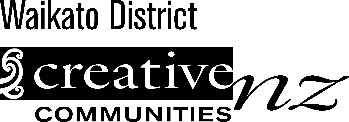 Raglan Community Arts Council  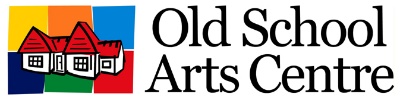 MusicDramaPoetryMimeDanceOther